Глава местного самоуправлениягорода Лукоянов                                                                                                             С.А.КОТИКОВПриложение к Решению городской Думы От ________________ № ___ПЕРЕЧЕНЬобъектов муниципального имущества, безвозмездно передаваемых из муниципальной собственности муниципального образования – городское поселение «Город Лукоянов» Лукояновского района Нижегородской области в муниципальную собственность Лукояновского муниципального района Нижегородской области.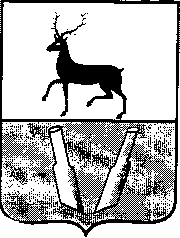  Городская Дума муниципального образования -городское поселение « Город Лукоянов» Лукояновского района Нижегородской области Городская Дума муниципального образования -городское поселение « Город Лукоянов» Лукояновского района Нижегородской областир е ш е н и ер е ш е н и еОт__________________________20____г                        №_______________О согласовании Перечня объектовмуниципального имущества,безвозмездно передаваемых измуниципальной собственностимуниципального образования – городскоепоселение «Город Лукоянов» Лукояновскогорайона Нижегородской областив муниципальную собственностьЛукояновского муниципального районаНижегородской областиВ соответствии с законом  Нижегородской области  № 54-З от 04.05.2008 года «О порядке разграничения имущества, находящегося в муниципальной собственности, между муниципальными районами, поселениями и городскими округами» ГОРОДСКАЯ  ДУМА  Р Е Ш И Л А :1. Согласовать прилагаемый Перечень объектов муниципального имущества, безвозмездно передаваемых из муниципальной собственности муниципального образования – городское поселение «Город Лукоянов» Лукояновского района Нижегородской области в муниципальную собственность Лукояновского муниципального района Нижегородской области.2. Администрации города Лукоянова исключить объекты, указанные в Перечне, из реестра муниципальной собственности города Лукоянова.№ п/пНаименование объектаМестонахождениеИндивидуализирующие признаки (протяженность п.м.)/ площадь (кв.м.)/ количество (шт.))                                     Недвижимое имущество                                     Недвижимое имущество                                     Недвижимое имущество1Земельный участокНижегородская обл., г.Лукоянов, пл. Мира, д. 8а, участок №2Площадь 1707 кв.мКад.номер52:57:0010008:4663